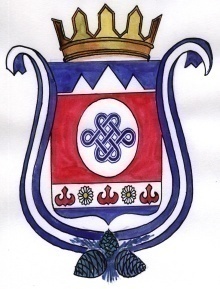          РЕШЕНИЕ                                                                         ЧЕЧИМ      19  февраля  2019 г                    с. Камлак                              № 5/3О ежегодном отчете Главы муниципального образования Камлакскоесельское поселение о результатах деятельности  за 2018 год     На основании  Федерального закона «Об общих принципах организации местного самоуправления» №131-ФЗ  от 06.10.2006 года, Устава муниципального образования Камлакское сельское поселение Шебалинского района Республики Алтай,  Совет депутатов муниципального образования Камлакское сельское поселение, РЕШИЛ:1.Утвердить предоставленный ежегодный  отчет Главы муниципального образования Камлакское сельское поселение о результатах своей деятельности, деятельности администрации муниципального образования Камлакское сельское поселение, Совета депутатов муниципального образования Камлакское сельское поселение за 2018 год.2. Обнародовать настоящее решение в соответствии с п. 7 ст. 48 Устава МО Камлакское сельское поселение.ГлаваМО Камлакское сельское поселение:  __________________ С.В. Соколов